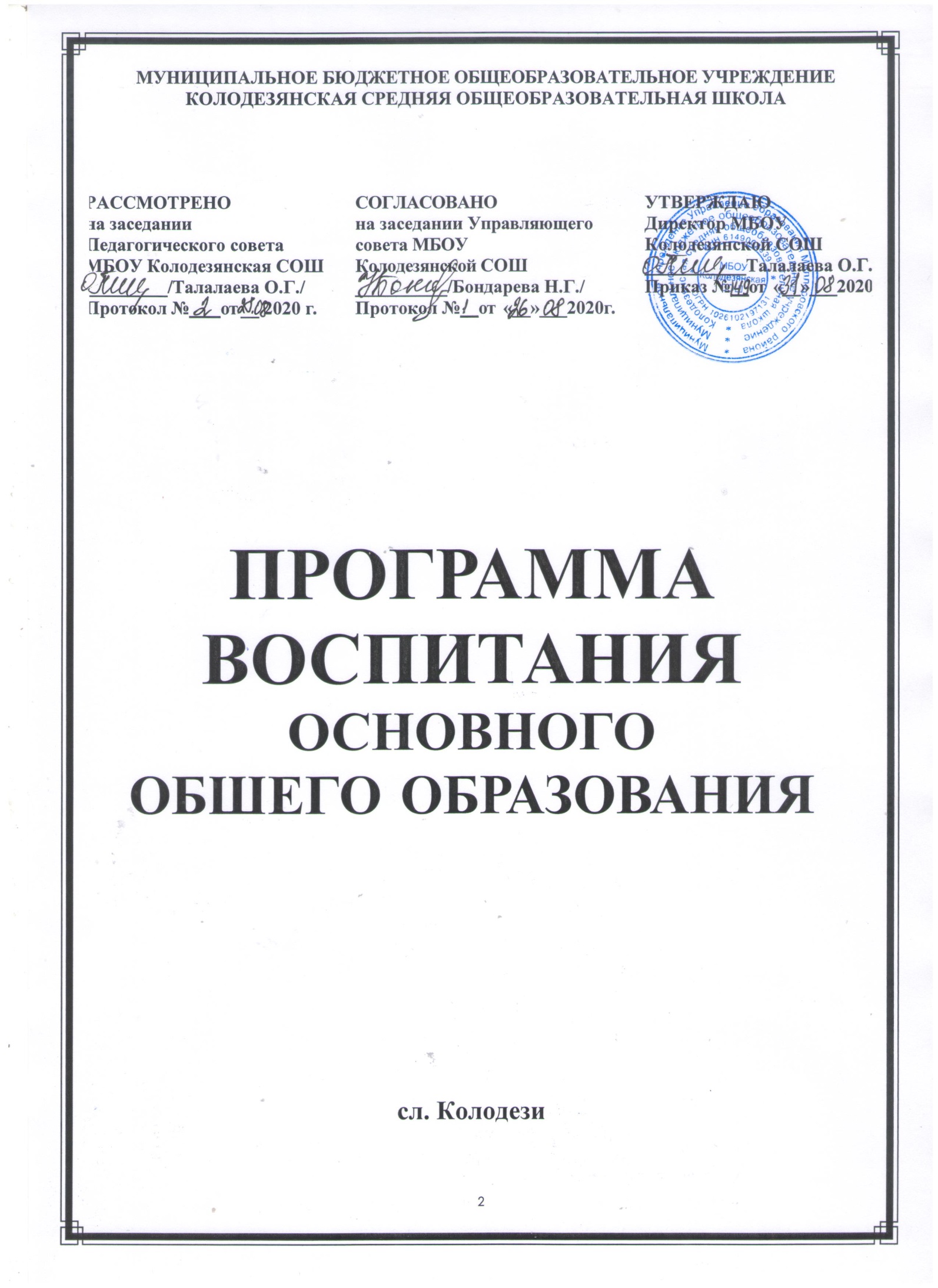 МУНИЦИПАЛЬНОЕ БЮДЖЕТНОЕ ОБЩЕОБРАЗОВАТЕЛЬНОЕ УЧРЕЖДЕНИЕ КОЛОДЕЗЯНСКАЯ СРЕДНЯЯ ОБЩЕОБРАЗОВАТЕЛЬНАЯ ШКОЛА ПРОГРАММА ВОСПИТАНИЯОСНОВНОГООБШЕГО ОБРАЗОВАНИЯсл. КолодезиПОЯСНИТЕЛЬНАЯ ЗАПИСКАДанная программа воспитания направлена на решение проблем гармоничного вхождения школьников в социальный мир и налаживания ответственных взаимоотношений с окружающими их людьми. Воспитательная программа показывает, каким образом педагоги могут реализовать воспитательный потенциал их совместной с детьми деятельности.В центре программы воспитания Муниципального бюджетного общеобразовательного учреждения Колодезянской средней общеобразовательной школы  находится личностное развитие обучающихся в соответствии с ФГОС общего образования, формирование у них системных знаний о различных аспектах развития России и мира. Одним из результатов реализации программы школы станет приобщение обучающихся к российским традиционным духовным ценностям, правилам и нормам поведения в российском обществе. Программа призвана обеспечить достижение учащимися личностных результатов, указанных во ФГОС: формирование у обучающихся основ российской идентичности; готовность обучающихся к саморазвитию; мотивацию к познанию и обучению; ценностные установки и социально-значимые качества личности; активное участие в социально-значимой деятельности.Данная программа воспитания показывает систему работы с детьми в школе.ОСОБЕННОСТИ ОРГАНИЗУЕМОГО В ШКОЛЕ ВОСПИТАТЕЛЬНОГО ПРОЦЕССАПроцесс воспитания в МБОУ  Колодезянской СОШ основывается на следующих принципах взаимодействия педагогов и школьников:неукоснительное соблюдение законности и прав семьи и ребенка, соблюдения конфиденциальности информации о ребенке и семье, приоритета безопасности ребенка при нахождении в образовательной организации;ориентир на создание в образовательной организации психологически комфортной среды для каждого ребенка и взрослого, без которой невозможно конструктивное взаимодействие школьников и педагогов;реализация процесса воспитания главным образом через создание в школе детско-взрослых общностей, которые бы объединяли детей и педагогов яркими и содержательными событиями, общими позитивными эмоциями и доверительными отношениями друг к другу;организация основных совместных дел школьников и педагогов как предмета совместной заботы и взрослых, и детей;системность, целесообразность и нешаблонность воспитания как условия его эффективности.Основными традициями воспитания в МБОУ Колодезянской СОШ являются следующие:стержнем годового цикла воспитательной работы школы являются ключевые общешкольные дела, через которые  осуществляется интеграция воспитательных усилий педагогов;важной чертой каждого ключевого дела и большинства используемых для воспитания других совместных дел педагогов и школьников является коллективная разработка, коллективное планирование, коллективное проведение и коллективный анализ их результатов;в школе создаются такие условия, при которых по мере взросления ребенка увеличивается и его роль в совместных делах (от пассивного наблюдателя до организатора);в проведении общешкольных дел отсутствует соревновательность между классами, поощряется конструктивное межклассное и межвозрастное взаимодействие школьников, а также их социальная активность;педагоги школы ориентированы на формирование коллективов в рамках школьных классов, кружков, студий, секций и иных детских объединений, на установление в них доброжелательных и товарищеских взаимоотношений;ключевой фигурой воспитания в школе является классный руководитель, реализующий по отношению к детям защитную, личностно развивающую, организационную, посредническую (в разрешении конфликтов) функции.ЦЕЛЬ И ЗАДАЧИ ВОСПИТАНИЯСовременный национальный идеал личности, воспитанной в новой российской общеобразовательной школе, – это высоконравственный, творческий, компетентный гражданин России, принимающий судьбу Отечества как свою личную, осознающей ответственность за настоящее и будущее своей страны, укорененный в духовных и культурных традициях российского народа.Исходя из этого воспитательного идеала, а также основываясь на базовых для нашего общества ценностях (таких как семья, труд, отечество, природа, мир, знания, культура, здоровье, человек) формулируется общая цель воспитания в МБОУ Колодезянской СОШ  – личностное развитие школьников, проявляющееся:в усвоении ими знаний основных норм, которые общество выработало на основе этих ценностей (то есть, в усвоении ими социально значимых знаний);в развитии их позитивных отношений к этим общественным ценностям (то есть в развитии их социально значимых отношений);в приобретении ими соответствующего этим ценностям опыта поведения, опыта применения сформированных знаний и отношений на практике (то есть в приобретении ими опыта осуществления социально значимых дел).Данная цель ориентирует педагогов не на обеспечение соответствия личности ребенка единому стандарту, а на обеспечение позитивной динамики развития его личности. В связи с этим важно сочетание усилий педагога по развитию личности ребенка и усилий самого ребенка по своему саморазвитию. Их сотрудничество, партнерские отношения являются важным фактором успеха                 в достижении цели.Конкретизация общей цели воспитания применительно к возрастным особенностям школьников позволяет выделить в ней следующие целевые приоритеты, соответствующие трем уровням общего образования:В воспитании детей младшего школьного возраста (уровень начального общего образования) таким целевым приоритетом является создание благоприятных условий для усвоения школьниками социально значимых знанийзнаний основных норм и традиций того общества, в котором они живут.Выделение данного приоритета связано с особенностями детей младшего школьного возраста: с их потребностью самоутвердиться в своем новом социальном статусе - статусе школьника, то есть научиться соответствовать предъявляемым к носителям данного статуса нормам и принятым традициям поведения. Такого рода нормы и традиции задаются в школе  педагогами и воспринимаются детьми именно как нормы и традиции поведения школьника. Знание их станет базой для развития социально значимых отношений школьников и накопления ими опыта осуществления социально значимых дел и  в дальнейшем, в подростковом и юношеском возрасте. К наиболее важным из них относятся следующие:быть любящим, послушным и отзывчивым сыном (дочерью), братом (сестрой), внуком (внучкой); уважать старших и заботиться о младших членах семьи; выполнять посильную для ребёнка домашнюю работу, помогая старшим;быть трудолюбивым, следуя принципу «делу — время, потехе — час» как в учебных занятиях, так и в домашних делах, доводить начатое дело до конца;знать и любить свою Родину – свой родной дом, двор, улицу, город, село, свою страну;беречь и охранять природу (ухаживать за комнатными растениями в классе или дома, заботиться о своих домашних питомцах и, по возможности, о бездомных животных в своем дворе; подкармливать птиц в морозные зимы; не засорять бытовым мусором улицы, леса, водоёмы);проявлять миролюбие — не затевать конфликтов и стремиться решать спорные вопросы, не прибегая к силе;стремиться узнавать что-то новое, проявлять любознательность, ценить знания;быть вежливым и опрятным, скромным и приветливым;соблюдать правила личной гигиены, режим дня, вести здоровый образ жизни;уметь сопереживать, проявлять сострадание к попавшим в беду; стремиться устанавливать хорошие отношения с другими людьми; уметь прощать обиды, защищать слабых, по мере возможности помогать  нуждающимся в этом людям; уважительно относиться к людям иной национальной или религиозной принадлежности, иного имущественного положения, людям с ограниченными возможностями здоровья;быть уверенным в себе, открытым и общительным, не стесняться быть в чём-то непохожим на других ребят; уметь ставить перед собой цели и проявлять инициативу, отстаивать своё мнение и действовать самостоятельно, без помощистарших.Знание младшим школьником данных социальных норм и традиций, понимание важности следования им имеет особое значение для ребенка этого возраста, поскольку облегчает его вхождение в широкий социальный мир, в открывающуюся ему систему общественных отношений.В воспитании детей подросткового возраста (уровень основного общего образования) таким приоритетом является создание благоприятных условий для развития социально значимых отношений школьников, и, прежде всего, ценностных отношений:к семье как главной опоре в жизни человека и источнику его счастья;к труду как основному способу достижения жизненного благополучия человека, залогу его успешного профессионального самоопределения и ощущения уверенности в завтрашнем дне;к своему отечеству, своей малой и большой Родине как месту, в котором человек вырос и познал первые радости и неудачи, которая завещана ему предками и которую нужно оберегать;к природе как источнику жизни на Земле, основе самого ее существования, нуждающейся в защите и постоянном внимании со стороны человека;к миру как главному принципу человеческого общежития, условию крепкой дружбы, налаживания отношений с коллегами по работе в будущем и создания благоприятного микроклимата в своей собственной семье;к знаниям как интеллектуальному ресурсу, обеспечивающему будущее человека, как результату кропотливого, но увлекательного учебного труда;к культуре как духовному богатству общества и важному условию ощущения человеком полноты проживаемой жизни, которое дают ему чтение, музыка, искусство, театр, творческое самовыражение;к здоровью как залогу долгой и активной жизни человека, его хорошего настроения и оптимистичного взгляда на мир;к окружающим людям как безусловной и абсолютной ценности, как равноправным социальным партнерам, с которыми необходимо выстраивать доброжелательные и взаимоподдерживающие отношения, дающие человеку радость общения и позволяющие избегать чувства одиночества;к самим себе как хозяевам своей судьбы, самоопределяющимся и самореализующимся личностям, отвечающим за свое собственное будущее.Данный ценностный аспект человеческой жизни чрезвычайно важен для личностного развития школьника, так как именно ценности во многом определяют его жизненные цели, его поступки, его повседневную жизнь. Выделение данного приоритета в воспитании школьников, обучающихся на ступени основного общего образования, связано с особенностями детей подросткового возраста: с их стремлением утвердить себя как личность в системе отношений, свойственных взрослому миру. В этом возрасте особую значимость для детей приобретает становление их собственной жизненной позиции, собственных ценностных ориентаций. Подростковый возраст – наиболее удачный возраст для развития социально значимых отношений школьников.В воспитании детей юношеского возраста (уровень среднего общего образования) таким приоритетом является создание благоприятных условий для приобретения школьниками опыта осуществления социально значимых дел.Выделение данного приоритета связано с особенностями школьников юношеского возраста: с их потребностью в жизненном самоопределении, в выборе дальнейшего жизненного пути, который открывается перед ними на пороге самостоятельной взрослой жизни. Сделать правильный выбор старшеклассникам поможет имеющийся у них реальный практический опыт, который они могут приобрести в том числе и в школе. Важно, чтобы опыт оказался социально значимым, так как именно он поможет гармоничному вхождению школьников во взрослую жизнь окружающего их общества. Это:опыт дел, направленных на заботу о своей семье, родных и близких;трудовой опыт, опыт участия в производственной практике;опыт дел, направленных на пользу своему родному городу или селу, стране в целом, опыт деятельного выражения собственной гражданской позиции;опыт природоохранных дел;опыт разрешения возникающих конфликтных ситуаций в школе, дома или на улице;опыт самостоятельного приобретения новых знаний, проведения научных исследований, опыт проектной деятельности;опыт изучения, защиты и восстановления культурного наследия человечества, опыт создания собственных произведений культуры, опыт творческого самовыражения;опыт ведения здорового образа жизни и заботы о здоровье других людей;опыт оказания помощи окружающим, заботы о малышах или пожилых людях, волонтерский опыт;опыт самопознания и самоанализа, опыт социально приемлемого самовыражения и самореализации.Выделение в общей цели воспитания целевых приоритетов, связанных с возрастными особенностями воспитанников, не означает игнорирования других составляющих общей цели воспитания. Приоритет — это то, чему педагогам, работающим со школьниками конкретной возрастной категории, предстоит уделять первостепенное, но не единственное внимание.Добросовестная работа педагогов, направленная на достижение поставленной цели, позволит ребенку получить необходимые  социальные навыки, которые помогут ему лучше ориентироваться в сложном мире человеческих взаимоотношений, эффективнее налаживать коммуникацию с окружающими, увереннее себя чувствовать во взаимодействии с ними, продуктивнее сотрудничать с людьми разных возрастов и разного социального положения, смелее искать и находить выходы из трудных жизненных ситуаций, осмысленнее выбирать свой жизненный путь в сложных поисках счастья для себя и окружающих его людей.Достижению поставленной цели воспитания школьников будет способствовать решение следующих основных задач:реализовывать воспитательные возможности общешкольных ключевых дел, поддерживать традиции их коллективного планирования, организации, проведения и анализа в школьном сообществе;реализовывать потенциал классного руководства в воспитании школьников, поддерживать активное участие классных сообществ в жизни школы;вовлекать школьников в кружки, секции, клубы, студии и иные объединения, работающие по школьным программам внеурочной деятельности, реализовывать их воспитательные возможности;использовать в воспитании детей возможности школьного урока, поддерживать использование на уроках интерактивных форм занятий с учащимися;инициировать и поддерживать ученическое самоуправление – как на уровне школы, так и на уровне классных сообществ;поддерживать деятельность функционирующих на базе школы детских общественных объединений и организаций;организовывать для школьников экскурсии, экспедиции, походы и реализовывать их воспитательный потенциал;организовывать профориентационную работу со школьниками;организовать	работу	школьных	медиа,	реализовывать	их воспитательный потенциал;развивать предметно-эстетическую среду школы и реализовывать ее воспитательные возможности;организовать работу с семьями школьников, их родителями или законными представителями, направленную на совместное решение проблем личностного развития детей.Планомерная реализация поставленных задач позволит организовать в школе интересную и событийно насыщенную жизнь детей и педагогов, что станет эффективным способом профилактики антисоциального поведения школьников.ВИДЫ, ФОРМЫ И СОДЕРЖАНИЕ ДЕЯТЕЛЬНОСТИПрактическая реализация цели и задач воспитания осуществляется в рамках следующих направлений воспитательной работы школы. Каждое из них представлено в соответствующем модуле.Модуль «Ключевые общешкольные дела»Ключевые дела – это главные традиционные общешкольные дела, в которых принимает участие большая часть школьников и которые обязательно планируются, готовятся, проводятся и анализируются совестно педагогами и детьми. Это не набор календарных праздников, отмечаемых в школе, а комплекс коллективных творческих дел, интересных и значимых для школьников, объединяющих их вместе с педагогами в единый коллектив. Ключевые дела обеспечивают включенность в них большого числа детей и взрослых,способствуют интенсификации их общения, ставят их в ответственную позицию к происходящему в школе. Введение ключевых дел в жизнь школы помогает преодолеть мероприятийный характер воспитания, сводящийся к набору мероприятий, организуемых педагогами для детей.Для этого в образовательной организации используются следующие формы работы.На внешкольном уровне:социальные проекты – ежегодные совместно разрабатываемые и реализуемые школьниками и педагогами комплексы дел (благотворительной, экологической, патриотической, трудовой направленности), ориентированные на преобразование окружающего школу социума.открытые дискуссионные площадки – регулярно организуемый комплекс открытых дискуссионных площадок (детских, педагогических, родительских, совместных), на которые приглашаются представители других школ, деятели науки и культуры, представители власти, общественности и в рамках которых обсуждаются насущные поведенческие, нравственные, социальные, проблемы, касающиеся жизни школы, города, страны.проводимые для жителей микрорайона и организуемые совместно с семьями учащихся спортивные состязания, праздники, фестивали, представления, которые открывают возможности для творческой самореализации школьников и включают их в деятельную заботу об окружающих.-патриотическая акция «Бессмертный полк» (проект запущен по инициативе и при непосредственном участии Школы,  с 9 мая 2016 года шествие с портретами ветеранов Великой Отечественной войны проходит ежегодно);- общешкольные родительские и ученические собрания, которые проводятся регулярно, в их рамках  обсуждаются насущные проблемы;- Единый День профилактики правонарушений в школе (помимо профилактических мероприятий с обучающимися, проводится встреча родителей и обучающихся с представителями Управления образования, КДН и ЗП, ПДН);проводимые для жителей поселка и организуемые совместно с семьями учащихся спортивные состязания, праздники, представления, которые открывают возможности для творческой самореализации школьников и включают их в деятельную заботу об окружающих:- спортивно-оздоровительная деятельность: соревнование по волейболу между командами выпускников школы и старшеклассниками; состязания «Зарница», «Веселые старты» и т.п. с участием родителей в командах;- досугово-развлекательная деятельность: праздники, концерты, конкурсные программы  ко Дню матери, 8 Марта, выпускные вечера и т.п. с участием родителей, бабушек и дедушек;-концерты в сельском Доме культуры с вокальными, танцевальными выступлениями школьников  в День пожилого человека, День защиты ребенка, на Масленицу, 8 Марта, 9 Мая, Праздник «День села»  и др.На школьном уровне:общешкольные праздники – ежегодно проводимые творческие (театрализованные, музыкальные, литературные и т.п.) дела, связанные со значимыми для детей и педагогов знаменательными датами и в которых участвуют все классы школы: «День Знаний», «День Учителя», «День самоуправления в День Учителя», Осенние праздники «День Матери», «Новогодние театрализованные представления», «День Защитника Отечества», «День 8 марта», «День Космонавтики», «День Земли», «День Победы», «Последний Звонок»,  «Выпускные  вечера», предметные недели (литературы, русского и английского языков; математики, физики, биологии и химии; истории, обществознания и географии; начальных классов);торжественные ритуалы посвящения, связанные с переходом учащихся на следующую ступень образования, символизирующие приобретение ими новых социальных статусов в школе и развивающие школьную идентичность детей: «Посвящение первоклассников в пешеходы», «Посвящение в читатели», Посвящение в старшеклассники»капустники - театрализованные выступления педагогов, родителей и школьников с элементами доброго юмора, пародий, импровизаций на темы жизни школьников и учителей. Они создают в школе атмосферу творчества и неформального общения, способствуют сплочению детского, педагогического и родительского сообществ школы.церемонии награждения (по итогам года) школьников и педагогов за активное участие в жизни школы, защиту чести школы в конкурсах, соревнованиях, олимпиадах, значительный вклад в развитие школы:-еженедельные общешкольные линейки (по понедельникам) с вручением грамот и благодарностей;-награждение на торжественной линейке «Последний звонок» по итогам учебного года Похвальными листами и грамотами обучающихся, а также классов, победивших в конкурсе  «Лучший класс школы».На уровне классов:выбор и делегирование представителей классов в общешкольные советы дел, ответственных за подготовку общешкольных ключевых дел;участие школьных классов в реализации общешкольных ключевых дел;проведение в рамках класса итогового анализа детьми общешкольных ключевых дел, участие представителей классов в итоговом анализе проведенных дел на уровне общешкольных советов дела.На индивидуальном уровне:вовлечение по возможности каждого ребенка в ключевые дела школы в одной из возможных для них ролей: сценаристов, постановщиков, исполнителей, ведущих, декораторов, музыкальных редакторов, корреспондентов, ответственных за костюмы и оборудование, ответственных за приглашение и встречу гостей и т.п.);индивидуальная помощь ребенку (при необходимости) в освоении навыков подготовки, проведения и анализа ключевых дел;наблюдение за поведением ребенка в ситуациях подготовки, проведения и анализа ключевых дел, за его отношениями со сверстниками, старшими и младшими школьниками, с педагогами и другими взрослыми;при необходимости коррекция поведения ребенка через частные беседы с ним, через включение его в совместную работу с другими детьми, которые могли бы стать хорошим примером для ребенка, через предложение взять в следующем ключевом деле на себя роль ответственного за тот или иной фрагмент общей работы.Модуль «Классное руководство»Осуществляя работу с классом, педагог организует работу с коллективом класса; индивидуальную работу с учащимися вверенного ему класса; работу с учителями, преподающими в данном классе; работу с родителями учащихся или их законными представителямиРабота с классным коллективом:инициирование и поддержка участия класса в общешкольных ключевых делах, оказание необходимой помощи детям в их подготовке, проведении и анализе;организация интересных и полезных для личностного развития ребенка совместных дел с учащимися вверенного ему класса (познавательной, трудовой, спортивно-оздоровительной,	духовно-нравственной,	творческой, профориентационной направленности), позволяющие с одной стороны, – вовлечь в них детей с самыми разными потребностями и тем самым дать им возможность самореализоваться в них, а с другой, – установить и упрочить доверительные отношения с учащимися класса, стать для них значимым взрослым, задающим образцы поведения в обществе.проведение классных часов как часов плодотворного и доверительного общения педагога и школьников, основанных на принципах уважительного отношения к личности ребенка, поддержки активной позиции каждого ребенка в беседе, предоставления школьникам возможности обсуждения и принятия решений по обсуждаемой проблеме, создания благоприятной среды для общения.сплочение коллектива класса через: игры и тренинги на сплочение и командообразование; однодневные и многодневные походы и экскурсии,организуемые классными руководителями и родителями; празднования в классе дней рождения детей, включающие в себя подготовленные ученическими микрогруппами поздравления, сюрпризы, творческие подарки и розыгрыши; регулярные внутриклассные «огоньки» и вечера, дающие каждому школьнику возможность рефлексии собственного участия в жизни класса.выработка совместно со школьниками законов класса, помогающих детям освоить нормы и правила общения, которым они должны следовать в школе.Индивидуальная работа с учащимися:изучение особенностей личностного развития учащихся класса через наблюдение за поведением школьников в их повседневной жизни, в специально создаваемых педагогических ситуациях, в играх, погружающих ребенка в мир человеческих отношений, в организуемых педагогом беседах по тем или иным нравственным проблемам; результаты наблюдения сверяются с результатами бесед классного руководителя с родителями школьников, с преподающими в его классе учителями, а также (при необходимости) – со школьным психологом.поддержка ребенка в решении важных для него жизненных проблем (налаживание взаимоотношений с одноклассниками или учителями, выбор профессии, вуза и дальнейшего трудоустройства, успеваемость и т.п.), когда каждая проблема трансформируется классным руководителем в задачу для школьника, которую они совместно стараются решить.индивидуальная работа со школьниками класса, направленная на заполнение ими личных портфолио, в которых дети не просто фиксируют свои учебные, творческие, спортивные, личностные достижения, но и в ходе индивидуальных неформальных бесед с классным руководителем в начале каждого года планируют их, а в конце года – вместе анализируют свои успехи и неудачи.коррекция поведения ребенка через частные беседы с ним, его родителями или законными представителями, с другими учащимися класса; через включение в проводимые школьным психологом  тренинги общения; через предложение взять на себя ответственность за то или иное поручение в классе.Работа с учителями, преподающими в классе:регулярные консультации классного руководителя с учителями- предметниками, направленные на формирование единства мнений и требований педагогов по ключевым вопросам воспитания, на предупреждение  и разрешение конфликтов между учителями и учащимися;проведение мини-педсоветов, направленных на решение конкретных проблем класса и интеграцию воспитательных влияний на школьников;привлечение учителей к участию во внутриклассных делах, дающих педагогам возможность лучше узнавать и понимать своих учеников, увидев их в иной, отличной от учебной, обстановке;привлечение учителей к участию в родительских собраниях класса для объединения усилий в деле обучения и воспитания детей.Работа с родителями учащихся или их законными представителями:регулярное информирование родителей о школьных успехах и проблемах их детей, о жизни класса в целом;помощь родителям школьников или их законным представителям в регулировании отношений между ними, администрацией школы и учителями- предметниками;организация родительских собраний, происходящих в режиме обсуждения наиболее острых проблем обучения и воспитания школьников;создание и организация работы родительских комитетов классов, участвующих в управлении образовательной организацией и решении вопросов воспитания и обучения их детей;привлечение членов семей школьников к организации и проведению дел класса;организация на базе класса семейных праздников, конкурсов, соревнований, направленных на сплочение семьи и школы.Модуль 3.3. «Курсы внеурочной деятельности»Воспитание на занятиях школьных курсов внеурочной деятельности осуществляется преимущественно через:вовлечение школьников в интересную и полезную для них деятельность, которая предоставит им возможность самореализоваться в ней, приобрести социально значимые знания, развить в себе важные для своего личностного развития социально значимые отношения, получить опыт участия в социально значимых делах;формирование в кружках, секциях, клубах, студиях и т.п. детско-взрослых общностей, которые могли бы объединять детей и педагогов общими позитивными эмоциями и доверительными отношениями друг к другу;создание в детских объединениях традиций, задающих их членам определенные социально значимые формы поведения;поддержку в детских объединениях школьников с ярко выраженной лидерской позицией и установкой на сохранение и поддержание накопленных социально значимых традиций;поощрение педагогами детских инициатив и детского самоуправления.Реализация воспитательного потенциала курсов внеурочной деятельности происходит в рамках следующих выбранных школьниками ее видов.Познавательная деятельность. Курсы внеурочной деятельности, направленные на передачу школьникам социально значимых знаний, развивающие их любознательность, позволяющие привлечь их внимание к экономическим, политическим, экологическим, гуманитарным проблемам нашего общества, формирующие их гуманистическое мировоззрение и научную картину мира: «Хочу всё знать», «Занимательная грамматика», «Занимательная математика», «Мир информатики», «Мой инструмент – компьютер», «Мультимедиа в графической программе» Художественное творчество. Курсы внеурочной деятельности, создающие благоприятные условия для просоциальной самореализации школьников, направленные на раскрытие их творческих способностей, формирование чувства вкуса и умения ценить прекрасное, на воспитание ценностного отношения школьников к культуре и их общее духовно-нравственное развитие: «Разноцветная палитра», «Весёлые нотки», «Наш театр».Туристско-краеведческая деятельность. Курсы внеурочной деятельности, направленные на воспитание у школьников любви к своему краю, его истории, культуре, природе, на развитие самостоятельности и ответственности школьников, формирование у них навыков самообслуживающего труда: «Доноведение»Спортивно-оздоровительная деятельность. Курсы внеурочной деятельности, направленные на физическое развитие школьников, развитие их ценностного отношения к своему здоровью, побуждение к здоровому образу жизни, воспитание силы воли, ответственности, формирование установок на защиту слабых: «Шахматная школа»Трудовая деятельность. Курсы внеурочной деятельности, направленные на развитие творческих способностей школьников, воспитание у них трудолюбия и уважительного отношения к физическому труду: «Умелые ручки»Игровая деятельность. Курсы внеурочной деятельности, направленные на раскрытие творческого, умственного и физического потенциала школьников, развитие у них навыков конструктивного общения, умений работать в команде: «Игры и забавы»Модуль «Школьный урок»Реализация школьными педагогами воспитательного потенциала урока предполагает следующее:установление доверительных отношений между учителем и его учениками, способствующих позитивному восприятию учащимися требований и просьб учителя, привлечению их внимания к обсуждаемой на уроке информации, активизации их познавательной деятельности;побуждение школьников  соблюдать на уроке общепринятые нормы поведения, правила общения со старшими (учителями) и сверстниками (школьниками), принципы учебной дисциплины и самоорганизации;привлечение внимания школьников к ценностному аспекту изучаемых на уроках явлений, организация их работы с получаемой на уроке социально значимой информацией – инициирование ее обсуждения, высказывания учащимися своего мнения по ее поводу, выработки своего к ней отношения;использование воспитательных возможностей содержания учебного предмета через демонстрацию детям примеров ответственного, гражданского поведения, проявления человеколюбия и добросердечности, через подбор соответствующих текстов для чтения, задач для решения, проблемных ситуаций для обсуждения в классе;применение на уроке интерактивных форм работы учащихся: интеллектуальных игр, стимулирующих познавательную мотивацию школьников; дидактического театра, где полученные на уроке знания обыгрываются в театральных постановках; дискуссий, которые дают учащимся возможность приобрести опыт ведения конструктивного диалога; групповойработы или работы в парах, которые учат школьников командной работе и взаимодействию с другими детьми;включение в урок игровых процедур, которые помогают поддержать мотивацию детей к получению знаний, налаживанию позитивных межличностных отношений в классе, помогают установлению доброжелательной атмосферы во время урока;организация шефства мотивированных и эрудированных учащихся над их неуспевающими одноклассниками, дающего школьникам социально значимый опыт сотрудничества и взаимной помощи;инициирование и поддержка исследовательской деятельности школьников в рамках реализации ими индивидуальных и групповых исследовательских проектов, что даст школьникам возможность приобрести навык самостоятельного решения теоретической проблемы, навык генерирования и оформления собственных идей, навык уважительного отношения к чужим идеям, оформленным в работах других исследователей, навык публичного выступления перед аудиторией, аргументирования и отстаивания своей точки зрения.Модуль «Самоуправление»Поддержка детского самоуправления в школе помогает педагогам воспитывать в детях инициативность, самостоятельность, ответственность, трудолюбие, чувство собственного достоинства, а школьникам – предоставляет широкие возможности для самовыражения и самореализации. Это то, что  готовит их к взрослой жизни. Поскольку учащимся младших и подростковых классов не всегда удается самостоятельно организовать свою деятельность, детское самоуправление иногда и на время может трансформироваться (посредством введения функции педагога-куратора) в детско-взрослое самоуправление.Детское самоуправление в школе осуществляется следующим образом.На уровне школы:через деятельность выборного Совета учащихся, создаваемого для учета мнения школьников по вопросам управления образовательной организацией и принятия административных решений, затрагивающих их права и законные интересы;через деятельность Совета старост, объединяющего старост классов для облегчения распространения значимой для школьников информации и получения обратной связи от классных коллективов;через работу постоянно действующего школьного актива, инициирующего и организующего проведение личностно значимых для школьников событий (соревнований, конкурсов, фестивалей, капустников, флешмобов и т.п.);через деятельность творческих советов дела, отвечающих за проведение тех или иных конкретных мероприятий, праздников, вечеров, акций и т.п.;через деятельность созданной из наиболее авторитетных старшеклассников и курируемой школьным психологом группы по урегулированию конфликтных ситуаций в школе.На уровне классов:через деятельность выборных по инициативе и предложениям учащихся класса лидеров (например, старост, дежурных командиров), представляющих интересы класса в общешкольных делах и призванных координировать  его работу с работой общешкольных органов самоуправления и классных руководителей;через деятельность выборных органов самоуправления, отвечающих за различные направления работы класса (например: штаб спортивных дел, штаб творческих дел, штаб работы с младшими ребятами);через организацию на принципах самоуправления жизни детских групп, отправляющихся в походы, экспедиции, на экскурсии, осуществляемую через систему распределяемых среди участников ответственных должностей.На индивидуальном уровне:через вовлечение школьников в планирование, организацию, проведение и анализ общешкольных и внутриклассных дел;через реализацию школьниками, взявшими на себя соответствующую роль, функций по контролю за порядком и чистотой в классе, уходом за классной комнатой, комнатными растениями и т.п.Структура ученического самоуправления:Модуль «Детские общественные объединения»          Действующее на базе школы детское общественное движение «Юность России» – это добровольное детско-юношеское объединение обучающихся  МБОУ Колодезянской  СОШ, созданное по инициативе детей и взрослых, объединившихся на основе общности интересов для реализации общих целей, указанных в уставе общественного объединения. Делится на три возрастные группы:ДО «Стремительные» (1-4кл.)-ДО «Юность России»(5-9кл.)-Ассоциация старшеклассников «Союз сверстников» (10-11кл.)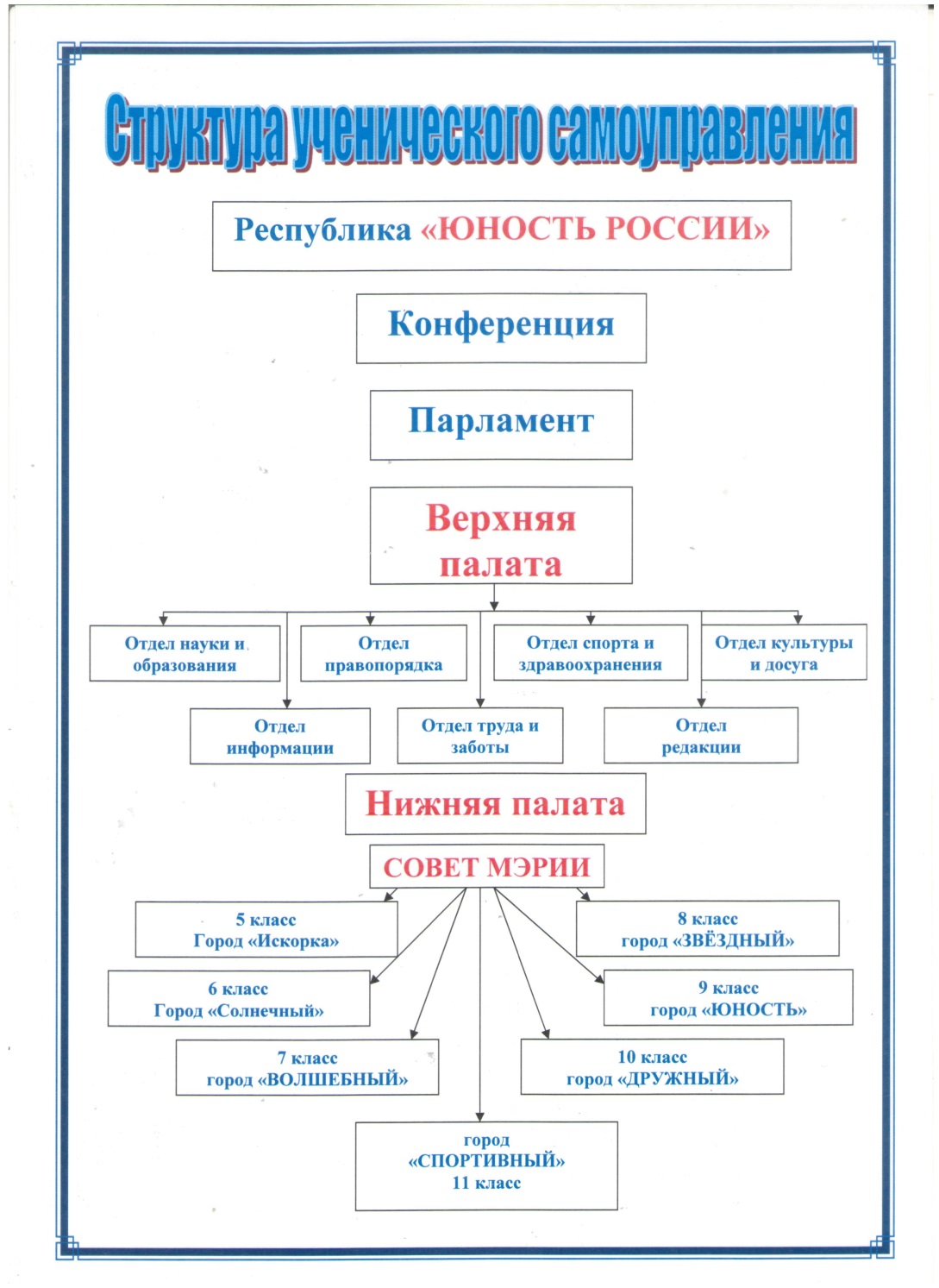 Его правовой основой является ФЗ от 19.05.1995 N 82-ФЗ (ред. от 20.12.2017) "Об общественных объединениях" (ст. 5). Воспитание в детском общественном объединении осуществляется через:утверждение и последовательную реализацию в детском общественном объединении демократических процедур (выборы руководящих органов объединения, подотчетность выборных органов общему сбору объединения; ротация состава выборных органов и т.п.), дающих ребенку возможность получить социально значимый опыт гражданского поведения;организацию общественно полезных дел, дающих детям возможность получить важный для их личностного развития опыт деятельности, направленной на помощь другим людям, своей школе, обществу в целом; развить в себе такие качества как забота, уважение, умение сопереживать, умение общаться, слушать и слышать других. Такими делами являются: посильная помощь, оказываемая школьниками пожилым людям;  совместная работа с учреждениями социальной сферы (проведение культурно-просветительских и развлекательных мероприятий для посетителей этих учреждений, помощь в благоустройстве территории данных учреждений и т.п.); участие школьников в работе на прилегающей к школе территории (работа в школьном саду, уход за              деревьями и кустарниками, благоустройство клумб) и другие;организацию общественно полезных дел, дающих детям возможность получить важный для их личностного развития опыт осуществления дел, направленных на помощь другим людям, своей школе,  обществу в целом; развить в себе такие качества как внимание, забота, уважение, умение сопереживать, умение общаться, слушать и слышать других;клубные встречи – формальные и неформальные встречи членов детского общественного объединения для обсуждения вопросов управления объединением, планирования дел в школе и микрорайоне, празднования знаменательных для членов объединения событий;рекрутинговые мероприятия в начальной школе, реализующие идею популяризации деятельности детского общественного объединения, привлечения в него новых участников (проводятся в форме игр, квестов, театрализаций и т.п.);поддержку и развитие в детском объединении его традиций и ритуалов, формирующих у ребенка чувство общности с другими его членами, чувство причастности к тому, что происходит в объединении (реализуется посредством введения особой символики детского объединения, проведения ежегодной церемонии посвящения в члены детского объединения, создания и поддержки интернет-странички детского объединения в соцсетях, организации деятельности пресс-центра детского объединения, проведения традиционных огоньков  – формы коллективного анализа проводимых детским объединением дел);участие членов детского общественного объединения в волонтерских акциях, деятельности на благо конкретных людей и социального окружения в целом. Это может быть как участием школьников в проведении разовых акций, которые часто носят масштабный характер, так и постоянной деятельностью школьников.Модуль 3.7. «Экскурсии, экспедиции, походы»Экскурсии, экспедиции, походы помогают школьнику  расширить свой кругозор, получить новые знания об окружающей его социальной, культурной, природной среде, научиться уважительно и бережно относиться к ней, приобрести важный опыт социально одобряемого поведения в различных внешкольных ситуациях. На экскурсиях, в экспедициях, в походах создаются благоприятные условия для воспитания у подростков самостоятельности и ответственности, формирования у них навыков самообслуживающего труда, преодоления их инфантильных и эгоистических наклонностей, обучения рациональному использованию своего времени, сил, имущества. Эти воспитательные возможности реализуются в рамках следующих видов и форм деятельности.регулярные пешие прогулки, экскурсии или походы выходного  дня, организуемые в классах их классными руководителями и родителями школьников: в музей, в картинную галерею, в технопарк, на предприятие, на природу (проводятся как интерактивные занятия с распределением среди школьников ролей и соответствующих им заданий, например: «фотографов»,«разведчиков», «гидов», «корреспондентов», «оформителей»);литературные, исторические, биологические экспедиции, организуемые учителями и родителями школьников в другие города или села для углубленного изучения биографий проживавших здесь российских поэтов и писателей, произошедших здесь исторических событий, имеющихся здесь природных и историко-культурных ландшафтов, флоры и фауны;поисковые экспедиции – вахты памяти, организуемые школьным поисковым отрядом к местам боев Великой отечественной войны для поиска и захоронения останков погибших советских воинов;многодневные походы, организуемые совместно с учреждениями дополнительного образования и осуществляемые с обязательным привлечением школьников к коллективному планированию (разработка маршрута, расчет времени и мест возможных ночевок и переходов), коллективной организации (подготовка необходимого снаряжения и питания), коллективному проведению (распределение среди школьников основных видов работ и соответствующих им ответственных должностей), коллективному анализу туристского путешествия (каждого дня - у вечернего походного костра и всего похода - по возвращению домой).турслет с участием команд, сформированных из педагогов, детей и родителей школьников, включающий в себя, например: соревнование по технике пешеходного туризма, соревнование по спортивному ориентированию, конкурс на лучшую топографическую съемку местности, конкурс знатоков лекарственных растений, конкурс туристской кухни, конкурс туристской песни, конкурс благоустройства командных биваков, комбинированную эстафету;Модуль «Профориентация»Совместная деятельность педагогов и школьников по направлению«профориентация» включает в себя профессиональное просвещение  школьников; диагностику и консультирование по проблемам профориентации, организацию профессиональных проб школьников. Задача совместной деятельности педагога и ребенка – подготовить школьника  к осознанному выбору своей будущей профессиональной деятельности. Создавая профориентационно значимые проблемные ситуации, формирующие готовность школьника к выбору, педагог актуализирует его профессиональное самоопределение, позитивный взгляд на труд в постиндустриальном мире, охватывающий не только профессиональную, но и внепрофессиональную составляющие такой деятельности. Эта работа осуществляется через:циклы профориентационных часов общения, направленных на подготовку школьника к осознанному планированию и реализации своего профессионального будущего;профориентационные игры: симуляции, деловые игры, квесты, решение кейсов (ситуаций, в которых необходимо принять решение, занять определенную позицию), расширяющие знания школьников о типах профессий, о способах выбора профессий, о достоинствах и недостатках той или иной интересной школьникам профессиональной деятельности;экскурсии на предприятия города, дающие школьникам  начальные представления о существующих профессиях и условиях работы людей, представляющих эти профессии;посещение профориентационных выставок, ярмарок профессий, тематических профориентационных парков, профориентационных лагерей, дней открытых дверей в средних специальных учебных заведениях и вузах;совместное с педагогами изучение интернет ресурсов, посвященных выбору профессий, прохождение профориентационного онлайн-тестирования, прохождение онлайн курсов по интересующим профессиям и направлениям образования;участие в работе всероссийских профориентационных проектов, созданных в сети интернет: просмотр лекций, решение учебно-тренировочных задач, участие в мастер классах, посещение открытых уроков;индивидуальные консультации психолога для школьников и их родителей по вопросам склонностей, способностей, дарований и иных индивидуальных особенностей детей, которые могут иметь значение в процессе выбора ими профессии;освоение школьниками основ профессии в рамках различных курсов по выбору, включенных в основную образовательную программу школы, или в рамках курсов дополнительного образования.Модуль «Школьные медиа»Цель школьных медиа (совместно создаваемых школьниками и педагогами средств распространения текстовой, аудио и видео информации) – развитие коммуникативной культуры школьников,  формирование навыков общения и сотрудничества, поддержка творческой самореализации учащихся. Воспитательный потенциал школьных медиа реализуется в рамках следующих видов и форм деятельности:разновозрастный редакционный совет подростков, старшеклассников и консультирующих их взрослых, целью которого является освещение (через школьную газету, школьное радио или телевидение) наиболее интересных моментов жизни школы, популяризация общешкольных ключевых дел, кружков, секций, деятельности органов ученического самоуправления;школьная газета для старшеклассников, на страницах которой  ими размещаются материалы о вузах, колледжах и востребованных рабочих вакансиях, которые могут быть интересны школьникам; организуются конкурсы рассказов, поэтических произведений, сказок, репортажей и научно-популярных статей; проводятся круглые столы с обсуждением значимых учебных, социальных, нравственных проблем;школьный медиацентр – созданная из заинтересованных добровольцев группа информационно-технической поддержки школьных мероприятий, осуществляющая видеосъемку и мультимедийное сопровождение школьных праздников, фестивалей, конкурсов, спектаклей, капустников, вечеров, дискотек;школьная интернет-группа - разновозрастное сообщество школьников и педагогов, поддерживающее интернет-сайт школы и соответствующую группу всоциальных сетях с целью освещения деятельности образовательной организации в информационном пространстве, привлечения внимания общественности к школе, информационного продвижения ценностей школы и организации виртуальной диалоговой площадки, на которой детьми, учителями и родителями могли бы открыто обсуждаться значимые для школы вопросы;школьная киностудия, в рамках которой создаются ролики, клипы, осуществляется монтаж познавательных, документальных, анимационных, художественных фильмов, с акцентом на этическое, эстетическое, патриотическое просвещение аудитории;участие школьников в конкурсах школьных медиа.Модуль «Организация предметно-эстетической среды»Окружающая ребенка предметно-эстетическая среда школы, при условии ее грамотной организации, обогащает внутренний мир ученика, способствует формированию у него чувства вкуса и стиля, создает атмосферу психологического комфорта, поднимает настроение, предупреждает стрессовые ситуации, способствует позитивному восприятию ребенком школы. Воспитывающее влияние на ребенка осуществляется через такие формы работы с предметно-эстетической средой школы как:оформление интерьера школьных помещений (вестибюля, коридоров, рекреаций, залов, лестничных пролетов и т.п.) и их периодическая переориентация, которая может служить хорошим средством разрушения негативных установок школьников на учебные и внеучебные занятия;размещение на стенах школы регулярно сменяемых экспозиций: творческих работ школьников, позволяющих им реализовать свой творческий потенциал, а также знакомящих их с работами друг друга; картин определенного художественного стиля, знакомящего школьников с разнообразием эстетического осмысления мира; фотоотчетов об интересных событиях, происходящих в школе (проведенных ключевых делах, интересных экскурсиях, походах, встречах с интересными людьми и т.п.);озеленение пришкольной территории, разбивка клумб, тенистых аллей, оборудование спортивных и игровых площадок, доступных и приспособленных для школьников разных возрастных категорий, оздоровительно-рекреационных зон, позволяющих разделить свободное пространство школы на зоны активного и тихого отдыха;создание и поддержание в рабочем состоянии в вестибюле школы стеллажей свободного книгообмена, на которые желающие дети, родители и педагоги могут выставлять для общего пользования свои книги, а также брать с них для чтения любые другие;благоустройство классных кабинетов, осуществляемое классными руководителями вместе со школьниками своих классов, позволяющее учащимся проявить свои фантазию и творческие способности, создающее повод для длительного общения классного руководителя со своими детьми;событийный дизайн – оформление пространства проведения конкретных школьных событий (праздников, церемоний, торжественных линеек, творческих              вечеров, выставок, собраний, конференций и т.п.);совместная с детьми разработка, создание и популяризация особой школьной символики (флаг школы,  гимн школы, эмблема школы, логотип, элементы школьного костюма и т.п.), используемой как в школьной повседневности, так и в торжественные моменты жизни образовательной организации – во время праздников, торжественных церемоний, ключевых общешкольных дел и иных происходящих в жизни школы знаковых событий;регулярная организация и проведение конкурсов творческих проектов по благоустройству различных участков пришкольной территории (например, высадке культурных растений, закладке газонов);акцентирование внимания школьников посредством элементов предметно-эстетической среды (стенды, плакаты, инсталляции) на важных для воспитания ценностях школы, ее традициях, правилах.Модуль «Работа с родителями»Работа с родителями или законными представителями школьников осуществляется для более эффективного достижения цели воспитания, которое обеспечивается согласованием позиций семьи и школы в данном вопросе. Работа с родителями или законными представителями школьников осуществляется в рамках следующих видов и форм деятельности:На групповом уровне:Совет родителей и Управляющий совет школы, участвующие в управлении образовательной организацией и решении вопросов воспитания и социализации их детей;родительские гостиные, на которых обсуждаются вопросы возрастных особенностей детей, формы и способы доверительного взаимодействия родителей с детьми, проводятся мастер-классы, семинары, круглые столы с приглашением специалистов;общешкольные родительские собрания, происходящие в режиме обсуждения наиболее острых проблем обучения и воспитания школьников;родительский  всеобуч, на котором родители могли бы получать ценные рекомендации и советы от профессиональных психологов, врачей, социальных работников и обмениваться собственным творческим опытом и находками в деле воспитания детей;социальные сети и чаты, в которых обсуждаются интересующие родителей вопросы, а также осуществляются виртуальные консультации психологов и педагогов.              На индивидуальном уровне:работа специалистов по запросу родителей для решения острых конфликтных ситуаций;участие родителей в педагогических консилиумах, собираемых в случае возникновения острых проблем, связанных с обучением и воспитанием конкретного ребенка;помощь со стороны родителей в подготовке и проведении общешкольных и внутриклассных мероприятий воспитательной направленности;индивидуальное консультирование c целью координации воспитательных усилий педагогов и родителей.ОСНОВНЫЕ НАПРАВЛЕНИЯ САМОАНАЛИЗА ВОСПИТАТЕЛЬНОЙ РАБОТЫСамоанализ организуемой в школе воспитательной работы осуществляется по выбранным самой школой направлениям и проводится с целью выявления основных проблем школьного воспитания и последующего их решения.Самоанализ осуществляется ежегодно силами самой образовательной организации с привлечением (при необходимости и по самостоятельному решению администрации образовательной организации) внешних экспертов.Основными принципами, на основе которых осуществляется самоанализ воспитательной работы в школе, являются:принцип гуманистической направленности осуществляемого анализа, ориентирующий экспертов на уважительное отношение как к воспитанникам,  так и к педагогам, реализующим воспитательный процесс;принцип приоритета анализа сущностных сторон воспитания, ориентирующий экспертов на изучение не количественных его показателей, а качественных – таких как содержание и разнообразие деятельности, характер общения и отношений между школьниками и педагогами;принцип развивающего характера осуществляемого анализа, ориентирующий экспертов на использование его результатов для совершенствования воспитательной деятельности педагогов: грамотной постановки ими цели и задач воспитания, умелого планирования своей воспитательной работы, адекватного подбора видов, форм и содержания их совместной с детьми деятельности;принцип разделенной ответственности за результаты личностного развития школьников, ориентирующий экспертов на понимание того, что личностное развитие школьников – это результат как социального воспитания (в котором школа участвует наряду с другими социальными институтами), так и стихийной социализации и саморазвития детей.Основными направлениями анализа организуемого в школе воспитательного процесса могут быть следующие (Примечание: предложенные ниже направления являются примерными, образовательная организация вправе уточнять и корректировать их, исходя из своих особенностей, связанных с расположениемобразовательной организации, ее статусом, контингентом учащихся, а также важными для нее принципами и традициями воспитания).Результаты воспитания, социализации и саморазвития школьников.Критерием, на основе которого осуществляется данный анализ, является динамика личностного развития школьников каждого класса.Осуществляется анализ классными руководителями совместно с заместителем директора по воспитательной работе с последующим обсуждением его результатов на заседании методического объединения классных руководителей или педагогическом совете школы.Способом получения информации о результатах воспитания, социализации и саморазвития школьников является педагогическое наблюдение.Внимание педагогов сосредотачивается на следующих вопросах: какие прежде существовавшие проблемы личностного развития школьников удалось решить за минувший учебный год; какие проблемы решить не удалось и почему; какие новые проблемы появились, над чем далее предстоит работать педагогическому коллективу.Состояние организуемой в школе совместной деятельности детей и взрослых.Критерием, на основе которого осуществляется данный анализ, является наличие в школе интересной, событийно насыщенной и личностно развивающей совместной деятельности детей и взрослых.Осуществляется анализ заместителем директора по воспитательной работе, классными руководителями, активом старшеклассников и родителями, хорошо знакомыми с деятельностью школы.Способами получения информации о состоянии организуемой в школе совместной деятельности детей и взрослых могут быть беседы со школьниками  и их родителями, педагогами, лидерами ученического самоуправления, при необходимости – их анкетирование. Полученные результаты обсуждаются на заседании методического объединения классных руководителей или педагогическом совете школы.Внимание при этом сосредотачивается на вопросах, связанных с:качеством проводимых общешкольных ключевых дел;качеством совместной деятельности классных руководителей и их классов;качеством организуемой в школе внеурочной деятельности;качеством реализации личностно развивающего потенциала школьных уроков;качеством существующего в школе ученического самоуправления;качеством функционирующих на базе школы детских общественных объединений;качеством проводимых в школе экскурсий, экспедиций, походов;качеством профориентационной работы школы;качеством работы школьных медиа;качеством организации предметно-эстетической среды школы;качеством взаимодействия школы и семей школьников.Итогом самоанализа организуемой в школе воспитательной работы является	перечень выявленных проблем, над которыми предстоит работать педагогическому коллективу, и проект направленных на это управленческих решений.Календарный план воспитательной работы:СЕНТЯБРЬДевиз месяца: « Внимание, дети!»ОКТЯБРЬДевиз: «Здоровое поколение»НОЯБРЬДевиз: «Крепка семья - крепка держава»ДЕКАБРЬДевиз: «Новогодние приключения»ЯНВАРЬДевиз: «Новаторы школы»ФЕВРАЛЬДевиз: «Готов к труду и обороне!»МАРТДевиз: «Мое место в мире»АПРЕЛЬДевиз: «За здоровый образ жизни!»МАЙДевиз: «Наши успехи и достижения»ИЮНЬДевиз: «Ура! Каникулы!»Корректировка плана воспитательной работы возможно с учетом текущих приказов, постановлений, писем, распоряжений МО РФ, МО РО, МУ УО и администрации Миллеровского района и иных организаций.РАССМОТРЕНОна заседанииПедагогического совета МБОУ Колодезянская СОШ_________/Талалаева О.Г./ Протокол №	от __ 2020 г.СОГЛАСОВАНОна заседании Управляющего совета МБОУКолодезянской СОШ__________/Бондарева Н.Г./Протокол №__от  «__»___2020г.УТВЕРЖДАЮДиректор МБОУКолодезянской СОШ___________Талалаева О.Г.Приказ №__от  «__»___2020г.План воспитательной работы школы на 2020-2021 учебный год5-9 классыПлан воспитательной работы школы на 2020-2021 учебный год5-9 классыПлан воспитательной работы школы на 2020-2021 учебный год5-9 классыПлан воспитательной работы школы на 2020-2021 учебный год5-9 классыКлючевые общешкольные делаКлючевые общешкольные делаКлючевые общешкольные делаКлючевые общешкольные делаДелаКлассы Ориентировочноевремя проведенияОтветственныеТоржественная линейка «Первый звонок»5-91.09.20Заместитель директора по ВРМероприятия месячников безопасности  и гражданской защиты детей (по профилактике ДДТТ, пожарной безопасности, экстремизма, терроризма, разработка   схемы-маршрута «Дом-школа-дом», учебно-тренировочная  эвакуация учащихся из здания)5-9сентябрьЗаместитель директора по ВР, ст.вожатый, классные руководители, руководитель ДЮП, учитель ОБЖОткрытие школьной спартакиады. Осенний День Здоровья5-9сентябрьУчитель физкультурыДень трезвости: конкурс плакатов5-9сентябрьСт.вожатый, классные руководителиПрезентация волонтерского движения школы «Не будь равнодушным»8-9сентябрьРуководитель волонтерского движения«Посвящение в пятиклассники»5-7сентябрьСт.вожатыйМероприятия месячника правового воспитания и профилактики правонарушений. Единый день профилактики правонарушений и деструктивного поведения (правовые, профилактические игры, беседы и т.п.) 5-9октябрьЗаместитель директора по ВР, классные руководители, ШУПРДень учителя в школе: акция по поздравлению учителей, учителей-ветеранов педагогического труда, День самоуправления, концертная программа, выставка рисунков «Мой любимый учитель».5-9октябрьЗаместитель директора по ВР Президентские состязания по ОФП 5-9Октябрь, апрель Учителя физкультуры «Золотая осень»: Фотоконкурс. Праздник «Краски осени». Конкурс поделок из природного и бросового материала.5-9октябрьСт.вожатый, классные руководителиМероприятия месячника взаимодействия семьи и школы: выставка рисунков, фотографий, акции по поздравлению мам с Днем матери, конкурсная программа «Мама, папа, я – отличная семья!», беседы, общешкольное родительское собрание5-9ноябрьЗаместитель директора по ВР, ст.вожатый,  классные руководителиДень правовой защиты детей. Просмотр, обсуждение видеоролика «Наши права». Анкетирование учащихся на случай нарушения их прав и свобод в школе и семье.5-9ноябрьШУПРПредметная неделя математики, физики, химии и биологии (шахматно-шашечный турнир, интерактивные игры, квесты и т.п.)5-9ноябрьМО учителей-предметниковСоревнование по бадминтону5-9ноябрьУчитель физкультурыПредметная неделя, географии, истории, обществознания (игры-путешествия, познавательные игры и т.п.)5-9декабрьМО учителей-предметниковТоржественная линейка «День Конституции»5-9декабрьШУПРШкольный этап конкурса «Неопалимая купина»5-9декабрьРуководитель ДЮПМероприятия месячника эстетического воспитания в школе. Новый год в школе: украшение кабинетов, оформление окон, конкурс плакатов, поделок, праздничная программа.5-9декабрьЗаместитель директора по ВР, ШУПР, классные руководителиПредметная неделя литературы, русского и английского языков (конкурсы чтецов, сочинений, интеллектуальные игры и т.п.)5-9январьМО учителей-предметниковЧас памяти «Блокада Ленинграда»5-9январьСт.вожатая, классные руководителиЛыжные соревнования5-9январь Учитель физкультурыМероприятия месячника гражданского и патриотического воспитания: пионерский сбор  «Пионеры-герои», фестиваль патриотической песни, соревнование по пионерболу, волейболу, спортивная эстафета, акции «Письмо солдату», по поздравлению пап и дедушек, мальчиков, конкурс плакатов и рисунков, Уроки мужества.5-9февральЗаместитель директора по ВР,ст.вожатый, классные руководители, учителя физкультурыМероприятия месячника интеллектуального воспитания «Умники и умницы». День науки в школе: защита проектов и исследовательских работ5-9мартЗаместитель директора по ВР, ст.вожатый, классные руководители8 Марта в школе: конкурсная программа «Вперед, девчонки!», выставка  рисунков, акция по поздравлению мам, бабушек, девочек.5-9мартСт.вожатый,  классные руководителиМероприятия месячника нравственного воспитания «Спешите делать добрые дела». Весенняя неделя добра5-9апрельЗаместитель директора по ВР, ст.вожатый, классные руководителиДень космонавтики: выставка рисунков5-7апрельСт.вожатый,  классные руководителиИтоговая выставка детского творчества5-9апрельЗаместитель директора по ВР, педагоги ДО, классные руководителиКонкурс  «Безопасное колесо»5-7апрельРуководитель отряда ЮИДМероприятия месячника ЗОЖ «Здоровое поколение». Закрытие школьной спартакиады. Весенний День здоровья Акция "Школа против курения". Туристические походы.5-9майЗаместитель директора по ВР, ст.вожатый, классные руководители, учителя физкультурыДень Победы: акции «Бессмертный полк», «С праздником, ветеран!», Вахта памяти у памятника «Павшим в годы войны»,  концерт в ДК, проект «Окна Победы» и др.5-9майЗаместитель директора по ВРТоржественная линейка «Последний звонок»5-9майЗаместитель директора по ВРВыпускной вечер в школе9июньЗаместитель директора по ВРКурсы внеурочной деятельности Курсы внеурочной деятельности Курсы внеурочной деятельности Курсы внеурочной деятельности Название курса Классы Количество часов в неделюОтветственныеВесёлый волейбол51Бондарев В.А.Весёлый английский5,6,7,91Бондарева Н.А.Информатика51Васильченко А.И.ОПК5,6,7,81Яковлева И.Н.В мире поделок51Попова Т.А.Азбука волейбола61Бондарев В.А.Компьютер – мой друг61Васильченко А.И.Страна рукоделия61Попова Т.А.«Увлекательный волейбол»8-92Бондарев В.А.Страна мастеров71Попова Т.А.Юный информатик71Васильченко А.И.Волшебная мастерская81Попова Т.А.Алгоритмика81Гайворонская И.В.Юный волейболист8,91Воропаева Л.Н.Школьный театр81Лебедева А.В.Школьные новости91Таращенко И.Н.Выбор профессии91Талалаева О.Г.За страницами учебной математики91Гайворонская И.В.СамоуправлениеСамоуправлениеСамоуправлениеСамоуправлениеДела, события, мероприятияКлассы Ориентировочноевремя проведенияОтветственныеВыборы лидеров, активов  классов, распределение обязанностей.5-9сентябрьКлассные руководителиОбщешкольное выборное собрание учащихся: выдвижение кандидатур от классов в  Совет обучающихся школы, голосование и т.п.5-9сентябрьЗаместитель директора по ВРКонкурс «Лучший ученический класс»5-9В течение годаЗаместитель директора по ВРРабота в соответствии с обязанностями5-9В течение годаКлассные руководителиОтчет перед классом о проведенной работе5-9майКлассные руководителиОбщешкольное отчетное собрание учащихся:  отчеты членов Совета обучающихся школы о проделанной работе. Подведение итогов работы за год5-9майЗаместитель директора по ВРПрофориентацияПрофориентацияПрофориентацияПрофориентацияДела, события, мероприятияКлассы Ориентировочноевремя проведенияОтветственныеМероприятия месячника профориентации в школе «Мир профессий». Конкурс рисунков, профориентационная игра, просмотр презентаций, диагностика.5-9январьЗаместитель директора по ВР,ст.вожатый, классные руководителиШкольные медиа Школьные медиа Школьные медиа Школьные медиа Дела, события, мероприятияКлассы Ориентировочноевремя проведенияОтветственныеРазмещение созданных детьми рассказов, стихов, сказок, репортажей на страницах газеты «Школьный звонок»5-9В течение годаКлассные руководителиВидео-, фотосъемка классных мероприятий.5-9В течение годаКлассные руководителиДетские общественные объединения Детские общественные объединения Детские общественные объединения Детские общественные объединения Дела, события, мероприятияКлассы Ориентировочноевремя проведенияОтветственныеТрудовая акция «Школьный двор»5-9октябрьСт.вожатыйСоциально-благотворительная акция «Подари ребенку день»5-9октябрьСт.вожатыйБлаготворительная ярмарка-продажа5-9ноябрьСт.вожатыйБлаготворительная акция «Детский орден милосердия»5-9декабрьСт.вожатыйАкция «Дарите книги с любовью»5-9февральСт.вожатыйЭкологическая акция «Бумажный бум»5-9апрельСт.вожатыйВесенняя Неделя Добра (ряд мероприятий, осуществляемых каждым классом и волонтерским движением школы:  «Чистый поселок - чистая планета», «Памяти павших»,  «О сердца к сердцу», «Посади дерево», «Подарок младшему другу», «Помощь пожилому односельчанину на приусадебном участке», «Здоровая перемена» и др.)5-9апрельСт.вожатыйПрием в пионеры5-7майСт.вожатыйУчастие в проектах и акциях РДШ5-9В течение годаСт.вожатыйЭкскурсии, походы Экскурсии, походы Экскурсии, походы Экскурсии, походы Дела, события, мероприятияКлассы Ориентировочноевремя проведенияОтветственныеПосещение выездных представлений театров в школе5-9В течение годаКлассные руководители Посещение концертов в Доме культуры поселка5-9В течение годаКлассные руководителиВиртуальная экскурсия5-7январьСезонные экскурсии в природу5-7По плану клас.рук.Классные руководителиПоездки на представления в драматический театр, на киносеансы- в кинотеатр5-9По плану клас.рук.Классные руководителиЭкскурсии в музеи, пожарную часть, предприятия5-9По плану клас.рук.Классные руководителиЭкскурсия в  краеведческий музей  – 8-9майСт.вожатыйТуристические походы «В поход за здоровьем»5-9май  Классные руководителиОрганизация предметно-эстетической среды Организация предметно-эстетической среды Организация предметно-эстетической среды Организация предметно-эстетической среды Дела, события, мероприятияКлассы Ориентировочноевремя проведенияОтветственныеВыставки рисунков, фотографий творческих работ, посвященных событиям и памятным датам5-9В течение годаСт.вожатыйОформление классных уголков5-9В течение годаКлассные руководителиТрудовые десанты по уборке территории школы5-9В течение годаКлассные руководителиТрудовой десант по озеленению школьных клумб5-9Сентябрь, апрельКлассные руководителиПраздничное украшение кабинетов, окон кабинета5-9В течение годаКлассные руководителиРабота с родителямиРабота с родителямиРабота с родителямиРабота с родителямиДела, события, мероприятияКлассы Ориентировочноевремя проведенияОтветственныеУчастие родителей в проведении общешкольных, классных мероприятий: «Бумажный бум», «Подари ребенку день»,  «Бессмертный полк»,  новогодний праздник, «Мама, папа, я – отличная семья!», «Детский орден милосердия», классные «огоньки» и др.5-9В течение годаЗаместитель директора по ВР, ст.вожатый, классные руководителиОбщешкольное родительское собрание5-9Октябрь, мартДиректор школыПедагогическое просвещение родителей по вопросам воспитания детей5-91 раз/четвертьКлассные руководителиИнформационное оповещение через школьный сайт5-9В течение годаЗаместитель директора по ВРИндивидуальные консультации5-9В течение годаКлассные руководителиСовместные с детьми походы, экскурсии.5-9По плану классных руководителейКлассные руководителиРабота Совета профилактики с неблагополучными  семьями  по вопросам воспитания, обучения детей5-9По плану СоветаПредседатель СоветаКлассное руководство  (согласно индивидуальным по планам работыклассных руководителей)Классное руководство  (согласно индивидуальным по планам работыклассных руководителей)Классное руководство  (согласно индивидуальным по планам работыклассных руководителей)Классное руководство  (согласно индивидуальным по планам работыклассных руководителей)Школьный урок(согласно индивидуальным по планам работы учителей-предметников)Школьный урок(согласно индивидуальным по планам работы учителей-предметников)Школьный урок(согласно индивидуальным по планам работы учителей-предметников)Школьный урок(согласно индивидуальным по планам работы учителей-предметников)№Направление деятельностиНаправление деятельностиСодержаниеСодержаниеСодержаниеОтветственныеСроки1ОбщеинтеллектуальноеОбщеинтеллектуальноеВсероссийскаяолимпиада школьников Участие	в	конкурсах различного уровня.Всероссийскаяолимпиада школьников Участие	в	конкурсах различного уровня.Всероссийскаяолимпиада школьников Участие	в	конкурсах различного уровня.Зам. директора по ВР, классные руководителиВ течение месяца2Гражданско- патриотическоеГражданско- патриотическоеТоржественнаялинейка,	посвященная Дню знанийБеседы	в	классах	поТоржественнаялинейка,	посвященная Дню знанийБеседы	в	классах	поТоржественнаялинейка,	посвященная Дню знанийБеседы	в	классах	поЗам. директора по ВР, классные руководителиПедагог – организатор01.09.20 г.01-10.09.20г.ПДДУроки ПобедыПДДУроки ПобедыПДДУроки ПобедыОБЖКлассные рук.01.09.203Духовно-нравственноеДуховно-нравственноеПроведение бесед онормах поведения в школе, внешнем виде, о школьной формеПроведение бесед онормах поведения в школе, внешнем виде, о школьной формеПроведение бесед онормах поведения в школе, внешнем виде, о школьной формеКлассныеруководители, социальный педагогВ течение месяцаБеседы, teambuildingБеседы, teambuildingигры,Зам. директора по ВР, педагог – организатор, педагог -психолог4ЗдоровьесбегающееЗдоровьесбегающееУроки здоровья и день здоровьяЛегкоатлетический пробег «Кросс Наций»Уроки здоровья и день здоровьяЛегкоатлетический пробег «Кросс Наций»Уроки здоровья и день здоровьяЛегкоатлетический пробег «Кросс Наций»Зам. директора по ВР, классные руководители Учителяфизкультуры, педагогорганизатор физкультуры2 неделя15.09.20 г.5СоциальноеСоциальноеРодительские собранияРодительские собранияРодительские собранияКлассные1 неделяруководители,2 неделяПланированиеПланированиеработыЗам.директора01-органовшкольногошкольногопо ВР,30.09.20 гсамоуправления.самоуправления.самоуправления.Месячник	«БезопаснаяМесячник	«БезопаснаяМесячник	«Безопаснаяпедагог –железная дорога»железная дорога»железная дорога»организатор07.09-МесячникпоПДДОБЖ07.10.20 г.«Внимание - дети!»«Внимание - дети!»«Внимание - дети!»6ПрофилактикаСоставлениеСоставлениеСоставлениеСоциальныйВ течениебезнадзорностиисоциальногопаспортапаспортапедагог,месяцаправонарушений,класса, школыкласса, школыкласса, школыклассныесоциально-опасныхКорректировка списковКорректировка списковКорректировка списковруководителиявленийдетей «группы риска»детей «группы риска»детей «группы риска»7Контрольвоспитательным процессомзаУтверждение планов воспитательной работы классовСоставлениерасписания занятий по внеурочнойдеятельностиУтверждение планов воспитательной работы классовСоставлениерасписания занятий по внеурочнойдеятельностиУтверждение планов воспитательной работы классовСоставлениерасписания занятий по внеурочнойдеятельностиЗам.директора по ВР2 неделя№Направление деятельностиСодержаниеОтветственныеСроки1ОбщеинтеллектуальноеВсероссийскаяолимпиада школьников Участие в конкурсах различного уровня.Зам. директора по ВР, классные руководителиВ течение месяца2Гражданско- патриотическоеМероприятия	по правовому воспитанию школьниковДень	гражданской обороныКлассные руководители, учительистории,социальный педагог;Классные руководители, педагогорганизатор ОБЖПоследняя неделя02.10.20 г3Духовно-нравственноеДекада	пожилого человекаДень защиты животныхДень	учителя. Праздничный		концертдля учителейЗам. директора по ВР, классные руководителиКлассные руководителиЗам. директора по ВР01-10.10.20 г04.10.20 г05.10.19 г4ЗдоровьесбегающееМесячникпсихологического здоровьяСемейные	веселые стартыПедагог- психолог,социальный педагог Учителя Физкультуры, педагогорганизатор физкультурыВ течение месяцаПоследняя неделя5СоциальноеАкция «Чистый класс»Классные	часы	по правилам поведения вовремя каникулКлассные руководителиПоследняя неделя6ПрофилактикаСовет профилактикиСоциальныйСогласнобезнадзорности	иправонарушений,социально-опасных явленийПосещение семей надому с целью ознакомления	с условиями жизнипедагог,классные руководителиплануВ течение месяца7Контроль	завоспитательным процессомИтоги проверки плановвоспитательной работыОформление	плана работы на каникулыЗамдиректорапо ВРВтораянеделяПоследняя неделя№Направление деятельностиСодержаниеОтветственныеСроки1ОбщеинтеллектуальноеУчастие	в	конкурсах различного уровня.Зам. директора по ВР, классные руководителиВ течение месяца2Гражданско- патриотическоеПроведениемероприятий	ко	Дню единстваЗамдиректорапо ВР, классные руководители06.11.20 г3Духовно-нравственноеДень словаря (в рамках урока)Мероприятия ко Дню матери	«Святость материнства»Учителя русского и литературыклассные руководителиВ течение месяца23-27.11.20 г4ЗдоровьесбегающееКлассные	часы	обэтикете,	здоровом образе жизниКлассные руководителиВторая неделя5СоциальноеМесячник	по профориентации«Выбираем профессию»Родительские собрание«Итоги 1 четверти»Замдиректора по ВР, педагог- психологКлассные руководителиВ течение месяцаВторая неделя6Профилактика безнадзорности	и правонарушений,социально-опасныхСовет профилактикиЗамдиректора по ВР,социальный педагогСогласно плануявлений7Контроль	завоспитательным процессомКонтроль	запроведением мероприятий Проверка«Организациясамоуправления	в классе»Замдиректорапо ВРВ течениемесяца№Направление деятельностиСодержаниеОтветственныеСроки1ОбщеинтеллектуальноеУчастие	в	конкурсах различного уровня.Зам. директора по ВР, классныеруководителиВ течение месяца2Гражданско- патриотическоеМероприятия,приуроченные ко Дню Конституции РоссииТематические	уроки«Герои Отечества»Классные руководители Учительистории11.12.20 гВ течение месяца3Духовно-нравственноеБлаготворительная ярмаркаШкольные	новогодние мероприятияЗамдиректора по ВР, совет обучающихся, классные руководители18.12.20 г 21-25.12.20 г4ЗдоровьесбегающееКлассные	часы	по пропаганде ЗОЖКлассные руководителиПервая неделя5СоциальноеВсемирный	день борьбы со СПИДомАкция «Чистый класс»Классные часы по правилам поведения во время каникулЗаседание	Совета обучающихся «Итоги 1 полугодия»Замдиректора по ВР, классные руководителиКлассные руководители Классные руководители Замдиректора по ВР01.12.19 гПоследняя неделя Последняя неделя Третья неделя6Профилактикабезнадзорности	иСовет профилактикиПосещение	семей	наСоциальныйпедагог,Согласноплануправонарушений,социально-опасных явленийдому	с	цельюознакомления	с условиями жизниклассныеруководителиВ течениемесяца7Контроль	завоспитательным процессомОформление	плана работы на каникулыЗамдиректора по ВРПоследняя неделя№Направление деятельностиСодержаниеОтветственныеСроки1ОбщеинтеллектуальноеШкольная конференция«К новым вершинам»Подготовка к научно – практическимконференциям «Первые шаги», «Путь  к успеху», «Старт в науку»Участие в конкурсах различного уровня.Учителя- предметникиУчителя- предметникиКлассные руководители, руководителиОДО22.01.21 гдо29.01.21 гВ течение месяца2Гражданско- патриотическоеОткрытие	месячника Оборонно-массовой,спортивной	и патриотической работыЗамдиректора по ВР, учитель ОБЖ, учителяфизкультурыТретья, четвертаянеделя3Духовно-нравственноеМеждународный день памяти жертв ХолокостаДень полного освобождения Ленинграда отфашисткой блокады (1944)Классные руководители, учительисторииЗамдиректора по ВР27.01.21 г4ЗдоровьесбегающееКлассный	час	«Что такое ГТО?»Школьная игра  «Готов к труду и обороне»Классные руководители Учителяфизкультуры, педагогорганизаторВторая неделя Третья неделя5СоциальноеМероприятия	по профилактике ДДТТАкция	«Внимание	- дети!»Классные руководители, педагогорганизаторВ течение месяцаЗаседание	Советаобучающихся	«Планы на 2 полугодие»ОБЖЗамдиректора по ВРВторая неделя6Профилактикабезнадзорности	и правонарушений,социально-опасных явленийСовет профилактикиПосещение	на	дому неблагополучныхсемей Организацияпедагогического	и социальногосопровождения	детей, оказавшихся в трудной жизненной ситуации Родительские собрание«Итоги 1ого полугодия и планы на будущее»Замдиректорапо ВР,социальный педагог,классные руководителиСогласноплану В течениемесяцаПервая неделя7Контроль	завоспитательным процессомПроверка	«Анализвоспитательной работы за 1ое полугодие» Проверка	журналов инструктажей по ТБЗамдиректорапо ВРВ течениемесяца№Направление деятельностиСодержаниеОтветственныеСроки1ОбщеинтеллектуальноеУчастие в научно – практическойконференции «Первые шаги», «Путь к успеху», «Старт в науку»Участие в конкурсах различного уровняУчителя- предметникиКлассные руководители, руководителиОДОПоследняя неделяВ течение месяца2Гражданско- патриотическоеМесячник Оборонно- массовой, спортивной и патриотической работыУчастие в городских соревнованиях «Школа безопасностиЗамдиректора по ВР, учитель ОБЖ, учителя физкультуры Учитель ОБЖПервая, вторая неделяСогласно плану«Зарница»3Духовно-нравственноеШкольный	конкурслитературно- музыкальныхкомпозиций «О войне немало	песенсложено…»Замдиректорапо ВР, классные руководители22-24.02.21 г4ЗдоровьесбегающееШкольная	военно-спортивная	игра«Защитник-2021»Замдиректорапо ВР, классные руководители24-26.02.21 г5СоциальноеМероприятия по ПДДАкция	«Покормите птиц зимой»Замдиректорапо ВР, классные руководителиКлассные руководителиВ течениемесяца6Профилактикабезнадзорности	и правонарушений,социально-опасных явленийСовет профилактикиПосещение	на	дому неблагополучныхсемейОрганизация	работы Родительского патруляЗамдиректорапо ВР,социальный педагог,классные руководителиСогласноплану В течениемесяца7Контроль	завоспитательным процессомИтоги	проверки«Анализвоспитательной работы за 1ое полугодие»Текущий контроль проведения занятий ОДО и внеурочнойдеятельностиЗамдиректорапо ВРВ течениемесяца№Направление деятельностиСодержаниеОтветственныеСроки1ОбщеинтеллектуальноеУчастие в конкурсах различного уровня.Результаты участия в научно – практической конференции «Первые шаги», «Путь к успеху», «Старт внауку»Классные руководители, руководители ОДОУчителя- предметникиВ течение месяцаВторая неделя2Гражданско-патриотическоеМероприятия	поправовому воспитаниюКлассныеруководители,Последняянеделяшкольниковучительистории,социальный педагог3Духовно-нравственноеПраздничный	концерт«Для милых дам» Игровая	программа«Масленичные забавы»Замдиректорапо ВРЗамдиректора по ВР, совет обучающихся08.03.21 г09.03.21 г4ЗдоровьесбегающееЭстафета «Богатырскиезабавы»Замдиректорапо ВР, учителя физкультуры, советобучающихсяВтораянеделя5СоциальноеАкция «Чистый класс» Классные	часы	по правилам поведения вовремя каникулКлассные руководителиПоследняя неделя6Профилактикабезнадзорности	и правонарушений,социально-опасных явленийСовет профилактикиОрганизация	работы Родительского патруляЗамдиректорапо ВР,социальный педагог,классные руководителиСогласноплану В течениемесяца7Контроль	завоспитательным процессомПроверка журналов ОДО,	анализ внеурочнойдеятельностиОформление	плана работы на каникулыЗамдиректора по ВРПоследняя неделя№Направление деятельностиСодержаниеОтветственныеСроки1ОбщеинтеллектуальноеУчастие	в	конкурсах различного уровняКлассные руководители, руководителиОДОВ течение месяца2Гражданско- патриотическоеМероприятия,посвященные	Дню рождения ДзержинскаКлассные руководителиПервая неделя3Духовно-нравственноеВесенняя неделя добраЗамдиректорапо ВР, классныеЧетвертаянеделяруководители4ЗдоровьесбегающееМесячник	«Заздоровый образ жизни»Замдиректорапо ВР, классные руководители, руководительВО01-23.04.21 г5СоциальноеАкция «Зеленая весна»Мероприятия	по дорожной и пожарной безопасностиЗамдиректорапо ВР, классные руководители, руководитель ВОЗамдиректора по ВР, классные руководителиВторая,третья неделяВ течение месяца6Профилактика безнадзорности	и правонарушений,социально-опасных явленийСовет профилактики Работа	с	детьми«группы риска»Замдиректора по ВР,социальный педагог,классные руководителиСогласно плануВ течение месяца7Контроль	завоспитательным процессомИзучение	уровняудовлетворенности работойобразовательного учрежденияЗамдиректорапо ВР, классные руководителиПоследняянеделя месяца№НаправлениедеятельностиСодержаниеОтветственныеСроки1ОбщеинтеллектуальноеУчастие	в	конкурсах различного уровняКлассные руководители, Зам. директора по ВРВ течение месяца2Гражданско- патриотическоеУчастие	в	акции«Бессмертный полк»Тематические классныечас, посвященные Дню ПобедыЗам. директора по ВР, Учитель ОБЖКлассные руководители09.05.21 гПервая неделя3Духовно-нравственноеПраздничный	концерт«Этих	дней	неЗам. директорапо ВР07.05.21 гсмолкнет слава»Зам. директора16.05.21 гПраздничный	концертпо ВР«Семь Я»Замдиректорапо ВР, классные19-руководители 9,23.05.21 гПраздник	Последнего11 классовзвонка4ЗдоровьесбегающееЗдоровьесбегающееПраздник	спорт	«О,спорт, ты мир!»Учебно-полевые сборыЗамдиректорапо ВР, учителя физкультуры, советобучающихся Учителя ОБЖ, физкультуры, классныйруководитель 10 класса12-16.05.21 гПоследняя неделя5СоциальноеСоциальноеИтоговое родительскоесобраниеАкция «Чистый класс» Классные	часы	поправилам поведения во время каникулКлассныеруководители19-23.05.21 гПоследняя неделя6ПрофилактикаОрганизация	летнегоСоциальныйВ течениебезнадзорностиитруда	и	отдыха	дляпедагогмесяцаправонарушений,детей «группы риска»социально-опасныхявлений7Контрольвоспитательным процессомзаАнализ	изученияуровняудовлетворенности работойобразовательного учрежденияАнализ	работы классныхруководителей за 2020-2021 учебный годЗамдиректорапо ВРЗамдиректора по ВР, классные руководителидо 16.05.21гТретья, четвертаянеделя№Направление деятельностиСодержаниеОтветственныеСроки1ОбщеинтеллектуальноеАнализрезультативностиучастия	в	конкурсах различного уровняЗамдиректорапо ВР, классные руководителиВтораянеделя2Гражданско-патриотическоеМероприятияшкольного лагеряНачальниклагеряСогласноплану3Духовно-нравственноеЦеремонияторжественноговручения аттестатов (9 классы)Торжественная часть выпускного вечера (11 класс)Замдиректорапо ВР, классные руководители 9 классовЗамдиректора по ВР, классныйруководитель 11 класса4ЗдоровьесбегающееМероприятияшкольного лагеряНачальниклагеряСогласноплану5СоциальноеОрганизация	работышкольного лагеряЗамдиректорапо ВР, начальниклагеряВ течениемесяца6Контроль	завоспитательным процессомАнализрезультативностивоспитательной работы в образовательном учреждении за 2020-2021 учебный годСоставление плана воспитательной работы на 2021-2022 учебныйгодЗамдиректорапо ВРВ течениемесяца